เอกสารข้อมูลร่างกฎหมายเกี่ยวกับงานบริการทางเพศ (Wrs) บอกความคิดเห็นของคุณเกี่ยวกับกฎหมายให้รัฐบาลทราบ! รัฐบาลได้ร่างกฎหมายควบคุมการทำงานทางเพศ (Wrs) ฉบับใหม่ กฎหมายนี้มีจุดประสงค์เพื่อต่อสู้กับการค้ามนุษย์และการละเมิดอื่นๆ นอกจากนี้ยังระบุว่าจุดมุ่งหมายคือการปรับปรุงสถานะของผู้ให้บริการทางเพศ ในขณะเดียวกัน คณะรัฐมนตรียอมรับว่ากฎหมายนี้จะทำให้ผู้ให้บริการทางเพศอยู่ในสถานะที่แตกต่างจากผู้อื่น ตามความเห็นของรัฐบาล เรื่องนี้เป็นสิ่งที่ควรดำเนินการ เพราะการค้าประเวณีไม่ใช่งานปกติ และไม่สามารถนำไปเปรียบเทียบกับงานประเภทอื่นได้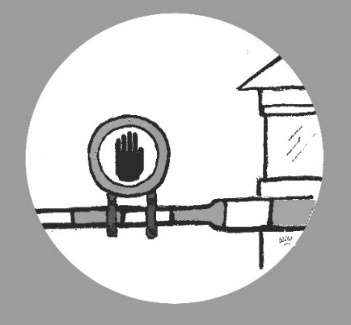 การเสนอร่างนี้ได้เปิดให้ประชาชนแสดงความคิดเห็น ทุกคนสามารถแชร์มุมมองของตัวเอง ในแง่ของการตอบสนองต่อผลตอบรับ รัฐบาลอาจตัดสินใจเปลี่ยนแปลง (เล็กน้อย) ร่างกฎหมายบางส่วน แต่หลังจากนั้นร่างกฎหมายจะไปอยู่ที่รัฐสภา ซึ่งสามารถเปลี่ยนเนื้อหาหรือปฏิเสธทั้งหมด เมื่อรัฐสภารับรอง ร่างกฎหมายก็จะเข้าสู่วุฒิสภา วุฒิสภาไม่สามารถแก้ไขร่างกฎหมายได้อีกต่อไป ทำได้แค่เพียงอนุมัติหรือปฏิเสธเท่านั้น   กำหนดเส้นตายสำหรับปฏิกิริยาที่มีต่อร่างกฎหมายนี้คือวันที่ 15 ธันวาคม 2019 นี่คือสิ่งที่ร่างกฎหมายเขียนไว้ ระบบออกใบอนุญาตสำหรับผู้ให้บริการทางเพศผู้ให้บริการทางเพศทุกคนจะต้องมีใบอนุญาต ไม่ว่าจะทำงานผ่านการเลือกในกระจกหรือหลังกระจกหากต้องการรับใบอนุญาต ผู้ให้บริการทางเพศจะต้องมีอายุมากกว่า 21 ปี และได้รับอนุญาตให้ทำงานในประเทศเนเธอร์แลนด์ ผู้ให้บริการทางเพศทุกคนจำเป็นต้องผ่านการสัมภาษณ์กับข้าราชการพลเรือน ซึ่งจะตัดสินว่าสามารถ "พึ่งพาตนเอง" ได้มากพอที่จะได้รับอนุญาตให้ทำงานเป็นผู้ให้บริการทางเพศหรือไม่ หากเจ้าหน้าที่ไม่มี "คำคัดค้านเสียงข้างมาก" ต่อผู้ให้บริการทางเพศที่เข้ามาทำงานหรือทำงานด้านนี้อยู่แล้ว เจ้าหน้าที่จะอนุมัติใบอนุญาตหากเจ้าหน้าที่คิดว่าผู้ให้บริการทางเพศไม่สามารถ "พึ่งพาตนเอง" ได้มากพอหรืออาจทำงานภายใต้การข่มขู่ เจ้าหน้าที่จะไม่อนุมัติใบอนุญาต เจ้าหน้าที่จะไม่ออกใบอนุญาตแก่ผู้ให้บริการทางเพศที่ยังมีอายุไม่ถึง 21 ปี หรือไม่มีเอกสารสิทธิ์ทำงานในเนเธอร์แลนด์ผู้ให้บริการทางเพศจะได้รับอนุญาตให้โฆษณาด้วยหมายเลขใบอนุญาตและหมายเลขโทรศัพท์ที่ทำงานเท่านั้นใบอนุญาตมีอายุ 5 ปีผู้ให้บริการทางเพศที่ทำงานจากที่บ้านใบอนุญาตที่มอบให้ไม่ได้หมายความว่าผู้ให้บริการทางเพศได้รับอนุญาตให้ทำงานจากที่บ้าน กฎหมายนี้มีความคลุมเครือเกี่ยวกับผู้ให้บริการทางเพศที่ทำงานจากที่บ้าน กล่าวได้ว่าเทศบาลอาจปฏิบัติกับผู้ให้บริการทางเพศไม่แตกต่างจากผู้ที่ประกอบอาชีพอิสระอื่นๆ เช่น ช่างทำผม หรือทำเล็บเท้า ในทางกลับกัน เทศบาลมีอำนาจที่จะกำหนดกฎพิเศษ และแผนแบ่งเขตและบริษัทที่อยู่อาศัยส่วนใหญ่ห้ามการค้าประเวณีที่บ้าน  การถอนใบอนุญาตใบอนุญาตอาจถูกเพิกถอนได้เมื่อเจ้าหน้าที่เชื่อว่าผู้ให้บริการทางเพศไม่สามารถ “พึ่งพาตนเอง” ได้อย่างเพียงพออีกต่อไปหรืออาจทำงานภายใต้การบีบบังคับเมื่อผู้ให้บริการทางเพศโฆษณาซ้ำๆ โดยไม่มีหมายเลขใบอนุญาตและหมายเลขโทรศัพท์ที่ทำงานหรือไม่ได้รายงานการให้ทราบทันทีในกรณีที่เปลี่ยนแปลงหมายเลขโทรศัพท์ที่ทำงาน บัญชีรายชื่อผู้ให้บริการทางเพศแห่งชาติผู้ให้บริการทางเพศที่มีใบอนุญาตทุกคนจะได้รับการขึ้นทะเบียนในบัญชีรายชื่อแห่งชาติด้วยข้อมูลหมายเลขประกันสังคม หมายเลขโทรศัพท์ที่ทำงาน และหมายเลขใบอนุญาต จำเป็นต้องระบุหมายเลขโทรศัพท์ที่ทำงาน ต้องรายงานการเปลี่ยนแปลงใดๆ ทันทีนอกจากนี้ บัญชีรายชื่อแห่งชาติจะมีข้อมูลด้านล่างเกี่ยวกับผู้ให้บริการทางเพศเมื่อถูกจับได้ว่าทำงานโดยไม่มีใบอนุญาตเมื่อโฆษณาโดยไม่มีหมายเลขใบอนุญาตและหมายเลขโทรศัพท์ที่ลงทะเบียนเมื่อไม่รายงานการเปลี่ยนแปลงหมายเลขโทรศัพท์ที่ทำงานทันทีเมื่อเจ้าหน้าที่คิดว่าอาจทำงานภายใต้การข่มขู่หรือมีข้อสงสัยเกี่ยวกับการพึ่งตัวเองทุกคนสามารถตรวจสอบบัญชีรายชื่อแห่งชาติได้ว่ามีหมายเลขใบอนุญาตจริงหรือไม่ และมีหมายเลขใบอนุญาตเฉพาะและหมายเลขโทรศัพท์อยู่ด้วยกันหรือไม่ส่วนหมายเลขประกันสังคมของผู้ให้บริการทางเพศจะมีเพียงเจ้าหน้าที่เท่านั้นที่สามารถดูได้การทำผิดกฎหมายของผู้ให้บริการทางเพศที่ไม่มีใบอนุญาตและความสัมพันธ์ทางธุรกิจ (ร่างกฎหมายนี้เรียกว่า "การค้าประเวณีที่ผิดกฎหมาย")ผู้ให้บริการทางเพศที่ทำงานโดยไม่มีใบอนุญาตหรือไม่ปฏิบัติตามกฎอาจถูกปรับไม่เกิน 20,750 ยูโร นอกจากนี้ยังมีผลกับผู้ให้บริการทางเพศที่ (ยังคง) ทำงานในขณะที่การขอใบอนุญาตถูกปฏิเสธความสัมพันธ์ทางธุรกิจของผู้ให้บริการทางเพศที่ไม่มีใบอนุญาตถือเป็นการกระทำที่ผิดกฎหมาย ซึ่งจะได้รับโทษจำคุกสูงถึง 2 ปี หรือปรับไม่เกิน 20,750 ยูโร ในร่างกฎหมายใช้คำที่เรียกว่า "ผู้อำนวยความสะดวกการค้าประเวณีที่ผิดกฎหมาย"คำนี้รวมถึงคนขับรถ บอดี้การ์ด พนักงานทำความสะอาด และผู้ให้บริการอื่นๆ ที่เกี่ยวข้องกับผู้ให้บริการทางเพศที่ไม่มีใบอนุญาต อาจเป็นไปได้ว่าคำนี้ครอบคลุมถึงพาร์ทเนอร์ของผู้ให้บริการทางเพศที่ผลักดันพวกเขาทำงาน คนที่ดูแลความปลอดภัย หรือคนที่แชร์รายได้กับผู้ให้บริการทางเพศ นอกจากนี้ยังอาจนำไปใช้กับผู้ให้บริการทางเพศที่ทำงานกับเพื่อนร่วมงาน ร่างกฎหมายนี้ไม่มีความชัดเจนในเรื่องดังกล่าวการทำผิดกฎหมายของลูกค้าของผู้ให้บริการทางเพศที่ไม่มีใบอนุญาตลูกค้าสามารถตรวจสอบบัญชีรายชื่อแห่งชาติได้ว่ามีหมายเลขใบอนุญาตจริงหรือไม่ และมีหมายเลขใบอนุญาตเฉพาะและหมายเลขโทรศัพท์อยู่ด้วยกันหรือไม่ ลูกค้าที่มีเพศสัมพันธ์กับผู้ให้บริการทางเพศที่ไม่มีใบอนุญาตหรือผู้ให้บริการทางเพศที่ทำงานให้กับธุรกิจทางเพศที่ไม่มีใบอนุญาต อาจต้องจำคุกเป็นเวลา 1 ปี หรือปรับไม่เกิน 8,300 ยูโรระบบออกใบอนุญาตสำหรับธุรกิจให้บริการทางเพศธุรกิจทางเพศทั้งหมดจะต้องมีใบอนุญาตรวมถึงบริการเพื่อนเที่ยวเทศบาลสามารถกำหนดจำนวนใบอนุญาตสูงสุดเทศบาลอาจตัดสินใจไม่ออกใบอนุญาตใดๆ (ที่เรียกว่า "ซีโร่ออปชัน")อนุญาตเฉพาะพนักงานขายบริการที่ได้รับอนุญาตให้ทำงานในธุรกิจบริการทางเพศที่มีใบอนุญาตจะมีบัญชีรายชื่อแห่งชาติสำหรับธุรกิจงานบริการทางเพศทั้งหมดต้องการดูข้อมูลเพิ่มเติมหรือไม่ สามารถอ่านร่างกฎหมายฉบับสมบูรณ์และบันทึกข้อตกลงได้ที่นี่:  https://www.internetconsultatie.nl/sekswerk หรือที่นี่: https://www.recht.nl/nieuws/strafrecht/177463/concept-wetsvoorstel-regulering-sewerk/ ข่าวประชาสัมพันธ์จากกระทรวงยุติธรรม:https://www.rijksoverheid.nl/actueel/nieuws/2019/10/15/vergunningplicht-voor-prostituees-en-exploitanten-van-seksbedrijven คุณคิดอย่างไรเกี่ยวกับร่างกฎหมายนี้เราคิดว่าการนำร่างกฎหมายนี้มาใช้คือความคิดที่แย่เพราะไม่ได้ต่อสู้กับการล่วงละเมิด แต่จะทำให้ผู้ให้บริการทางเพศมีความเสี่ยงต่อการถูกละเมิดและเป็นเหยื่อความรุนแรงมากขึ้น ผู้ให้บริการทางเพศที่ไม่สามารถลงทะเบียนได้เนื่องจากอายุไม่ถึงหรือไม่มีเอกสารที่ถูกต้อง รวมถึงผู้ให้บริการทางเพศที่ไม่เต็มใจลงทะเบียนเนื่องจากกังวลเรื่องข้อมูลส่วนบุคคลและไม่ไว้วางใจความสามารถของรัฐบาล ปัจจัยเหล่านี้จะนำไปสู่วงจรที่ผิดกฎหมาย พวกเขาไม่สามารถหาตำรวจได้อย่างปลอดภัยอีกต่อไป เมื่อพวกเขาหรือเพื่อนร่วมงานกลายเป็นเหยื่อของการข่มขู่ การบีบบังคับ หรือความรุนแรงเพราะพวกเขาถูกลงโทษตัวเอง พวกเขาไม่สามารถโฆษณาบนเว็บไซต์อย่าง Kinky ได้อีกต่อไป  ดังนั้น พวกเขาจะพึ่งพาผู้อื่นเพื่อหาลูกค้า นอกจากนี้ ลูกค้าและคนที่ทำงานเกี่ยวข้องกับผู้ให้บริการทางเพศที่ไม่ได้รับใบอนุญาตจะถูกลงโทษด้วยเช่นกัน ดังนั้นพวกเขาจะไม่รายงานการละเมิดอีกต่อไป ผู้ทำผิดรู้เรื่องนี้และจะใช้ประโยชน์จากมัน ความผิดทางอาญาของลูกค้าและความสัมพันธ์ในการทำงานของผู้ให้บริการทางเพศที่ไม่มีใบอนุญาตไม่เกี่ยวข้องกับการบีบบังคับ ความรุนแรง หรือการหลอกลวง มันเกี่ยวข้องกับความไม่เต็มใจของผู้ให้บริการทางเพศ หรือการไม่สามารถปฏิบัติตามข้อผูกมัดในการลงทะเบียน การบีบบังคับ ความรุนแรง การเอารัดเอาเปรียบ และการหลอกลวงมีโทษอยู่แล้วโดยไม่คำนึงถึงว่าจะเกี่ยวข้องกับการบังคับให้คนค้าประเวณีหรือบังคับให้คนอื่นมอบเงินหรืองานบริการทางเพศภายใต้เงื่อนไขที่ไม่เหมาะสม กฎหมายจะไม่เปลี่ยนแปลงเรื่องนั้นกฎหมายสร้างโดยไม่มีพนักงานบริการทางเพศและไม่สามารถตอบสนองความต้องการของพวกเขาได้ คำเตือนของผู้ให้บริการทางเพศที่ไม่เห็นด้วยกับกฎหมายไม่ถูกรับฟัง มันปฏิบัติต่อผู้ให้บริการทางเพศเหมือนกับเด็กที่ไม่สามารถตัดสินใจเกี่ยวกับร่างกาย ชีวิต และงานของตนเองได้ มันเพิ่มความอัปยศในการทำงานทางเพศ เราเห็นผู้ให้บริการทางเพศเป็นหุ้นส่วนในการจัดการกับการละเมิดมากกว่าเด็กที่ไม่สามารถจัดการตัวเองได้ ซึ่งต้องถูกควบคุมโดยตำรวจ รัฐ และเจ้าของซ่อง ผู้ให้บริการทางเพศเป็นผู้ใหญ่ พวกเขาเป็นคนแรกที่ได้สนใจในภาคส่วนที่สะอาด และพวกเขารู้ดีที่สุดว่าอะไรดีสำหรับภาคส่วนของพวกเขา ผู้ให้บริการทางเพศไม่ใช่ปัญหา แต่เป็นส่วนหนึ่งของการแก้ปัญหา  บอกให้รัฐบาลทราบว่าคุณรู้สึกอย่างไรกับร่างกฎหมายนี้ เราอยากให้คุณตอบสนองต่อร่างกฎหมาย ยิ่งผู้ให้บริการทางเพศและผู้ที่ทำงานกับผู้ให้บริการทางเพศต่อต้านกฎหมายมากเท่าไร กฎหมายก็มีโอกาสถูกยกเลิกมากเท่านั้น คุณสามารถแสดงความคิดเห็นได้จนถึงวันที่ 15 ธันวาคม! คุณสามารถทำได้โดยคลิกที่ปุ่ม "แสดงความคิดเห็นต่อการพิจารณา" บนเว็บไซต์นี้: https://www.internetconsultatie.nl/sekswerk  นอกจากนี้คุณยังสามารถเขียนจดหมายละแนบเป็นเอกสารได้อีกด้วย ความคิดเห็นหลายคนมีความคิดเห็นเกี่ยวกับร่างกฎหมายที่ตีพิมพ์ในหนังสือพิมพ์นี่คือความคิดเห็นใน Volkskrant แห่ง Marjan Wijers สมาชิกของ SekswerkExpertise การลงทะเบียนของผู้ให้บริการทางเพศมีผลตรงกันข้าม https://www.volkskrant.nl/columns-opinie/registratieplicht-sekswerkers-heeft-averechts-effect~b585407d/?utm_campaign=shared_earned&utm_medium=social&utm_source=twitterในภาษาอังกฤษ: กฎหมายว่าด้วยการค้าประเวณีใหม่ในเนเธอร์แลนด์จะมีผลในทางตรงกันข้าม https://www.amsterdamredlightdistricttour.com/news/prostitution-law-netherlands/นี่คือความคิดเห็นใน NRC ของ Rik Viergever ผู้ที่เป็นคณะกรรมการของ My Red Light: ด้วยวิธีนี้ผู้ให้บริการทางเพศจะไม่เป็นเจ้านายของตัวเอง https://www.nrc.nl/nieuws/2019/10/23/zo-wordt-sekswerker-geen-eigen-baas-a3977803วิดีโอเกี่ยวกับการประท้วงต่อต้านกฎหมายโดย PROUD สหภาพแรงงานผู้ให้บริการทางเพศชาวดัตช์สามารถพบได้ที่นี่: ร่างกายของฉัน ธุรกิจของฉัน' - ผู้ให้บริการทางเพศเริ่มต้นฮาโลวีนด้วยการประท้วง https://www.youtube.com/watch?v=j78DzdvPoFc&feature=youtu.beในปี 2017 Joke Swiebel และ Marjan Wijers เขียนใน NRC เกี่ยวกับข้อตกลงแนวร่วมที่กฎหมายถูกประกาศ: คณะรัฐมนตรีบังคับให้คนขายบริการทางเพศทำงานผิดกฎหมาย https://www.nrc.nl/nieuws/2017/10/31/kabinet-dwingt-sekswerkers-de-illegaliteit-in-13756368-a1579287SekswerkExpertise, 20 พฤศจิกายน 2019